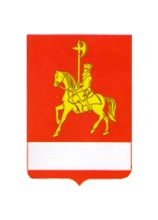 АДМИНИСТРАЦИЯ КАРАТУЗСКОГО РАЙОНАПОСТАНОВЛЕНИЕ29.08.2018                                    с. Каратузское 			                  № 775-пО внесении изменений в порядок формирования, утверждения и исключения из сводного списка получателей социальных выплат на строительство (приобретение) жилья молодым семьям и молодым специалистам, проживающим и работающим на селе либо изъявившим желание переехать на постоянное место жительства в Каратузский район и работать в районеВ соответствии со статьёй 179 Бюджетного кодекса Российской Федерации, статьей 27 Закона  Красноярского  края  от  21.02.2006  N  17-4487  "О государственной поддержке   субъектов   агропромышленного  комплекса  края",  подпрограммой "Устойчивое   развитие   сельских   территорий"  государственной  программы Красноярского края "Развитие сельского хозяйства  и  регулирование   рынков сельскохозяйственной   продукции,  сырья  и  продовольствия",  утвержденной Постановлением Правительства  Красноярского  края  от  30.09.2013  N 506-п постановлением администрации Каратузского района от 31.10.2013 № 1126-п «Об утверждении муниципальной программы «Развитие сельского хозяйства в Каратузском районе», постановления администрации Каратузского района от 08.09.2017 № 904-п «Об утверждении порядка формирования, утверждения и исключения из сводного списка получателей социальных выплат на строительство (приобретение) жилья молодым семьям и молодым специалистам, проживающим и работающим на селе либо изъявившим желание переехать на постоянное место жительства в Каратузский район и работать в районе», руководствуясь ст. 26-28 Устава муниципального образования «Каратузский район», ПОСТАНОВЛЯЮ:1. Внести изменения в приложение к постановлению администрации Каратузского района от 08.09.2017 № 904-п «Порядок формирования, утверждения и исключения из сводного списка получателей социальных выплат на строительство (приобретение) жилья молодым семьям и молодым специалистам, проживающим и работающим на селе либо изъявившим желание переехать на постоянное место жительства в Каратузский район и работать в районе;1.1. пункт 3 абзац первый изложить в следующей редакции «Для включения в Сводный список молодые семьи или молодые специалисты (далее - заявители) в срок до 30 сентября, а с 2018 года в срок до 1 сентября года,  предшествующего году реализации мероприятия, подают на бумажном носителе лично или посредством почтовой связи либо в электронной форме с использованием усиленной квалифицированной электронной подписи в соответствии с требованиями Федерального закона от 06.04.2011 N 63-ФЗ "Об электронной подписи" в администрацию Каратузского района, выбранного для постоянного проживания (далее - орган местного самоуправления), заявление по форме согласно приложению N 1 к Порядку с приложением следующих документов:.2. Контроль за исполнением настоящего постановления возложить на Е.И. Тетюхина, заместителя главы района по сельскому хозяйству, производству и имущественным вопросам.3. Постановление вступает в силу в день, следующий за днём его официального опубликования в периодическом печатном издании Вести муниципального образования «Каратузский район».Глава района                                                                                          К.А. Тюнин